  ESCUELA NUESTRA SEÑORA DEL VALLE 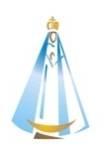 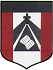 October 26th  , 27th and 28th                               4th grade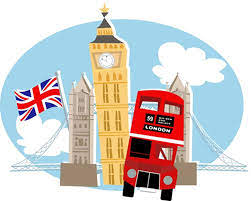 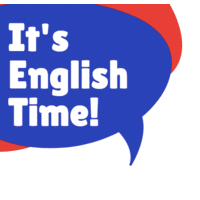 Revision Jobs: Play https://es.educaplay.com/recursos-educativos/6599581-find_the_jobs.htmlWatch https://www.loom.com/share/2bc78812abf24efab893e652974a0073?from_recorder=1a / an Examples:  a builder      an astronaut He is a …  She is a … 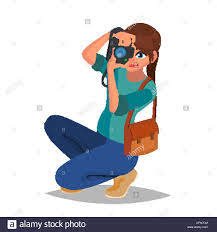 She is a photographer.     He is a tennis player.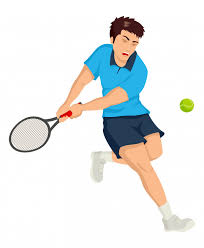 Write sentences using  He is a …… She is a ……….. ( escribir oraciones contando la profesión de cada uno. Te podés ayudar con el Activity b. Page 71. Recordar que si la palabra empieza con vocal se dice an en vez de “a”  )                               2.               3.                         4.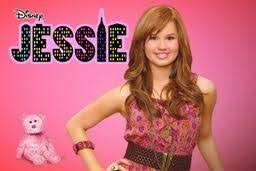 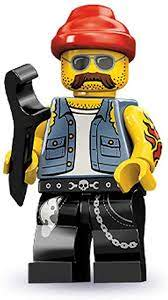 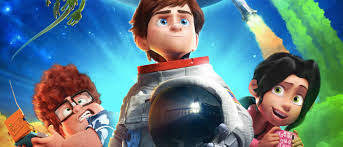 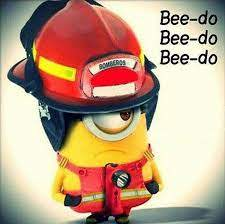 5.                                         6.                         7.                    8.   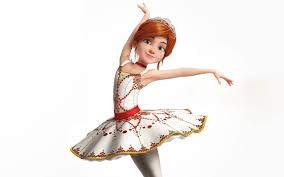 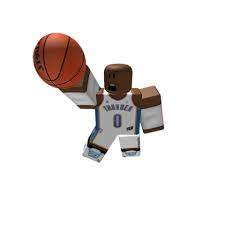 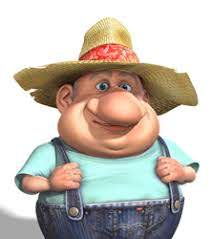 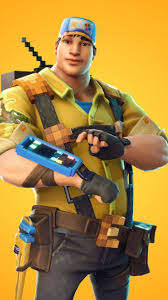 ________________________________________________________________________________________________________________________________________________________________________________________________________________What do you want to be ? 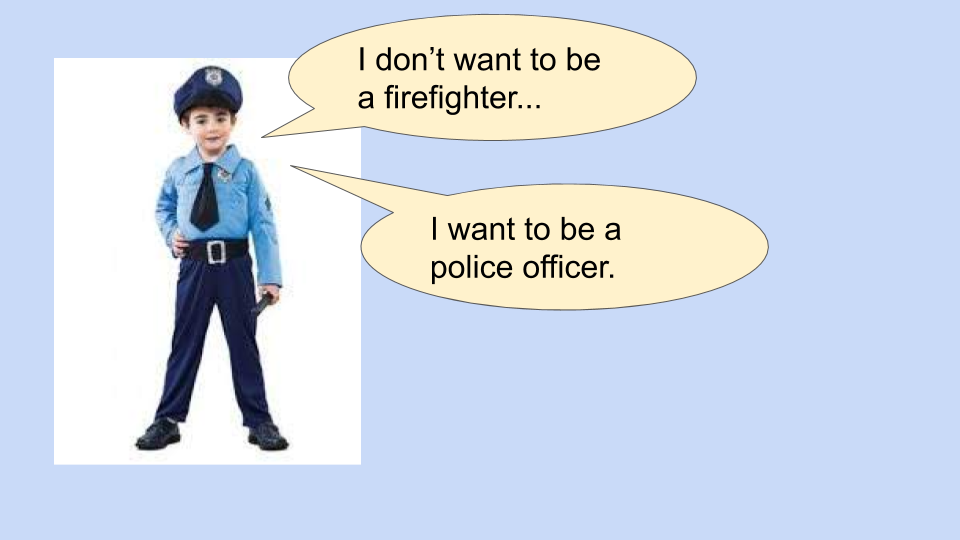 Watch https://docs.google.com/presentation/d/1zfFX3oVkCbyiON4JK4bZhI-5co41lst5zjHzKnL9As4/edit?usp=sharing Pupil’s book pages 42 and 43  / Activity book pages 36 and 37Check your answers https://docs.google.com/presentation/d/17-Wkb_oqlDd3Y7E4KjjaYr2TEPNUuoFZurE9S-_M9RQ/edit?usp=sharing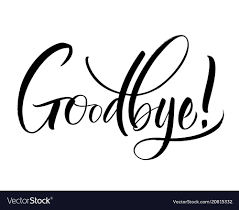 Miss Marian 